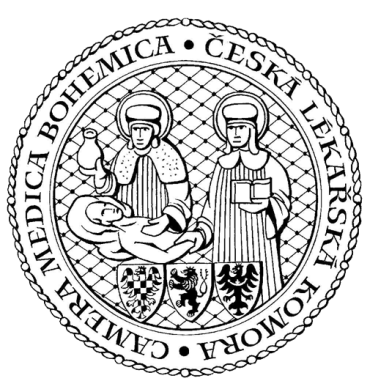 Představenstvo OS České lékařské komory Benešov, Máchova 400si Vás dovoluje pozvat naslavnostní Okresní shromáždění lékařů OS čLK Benešov, které se uskuteční ve čtvrtek 20.9. 2018 od 16,30  hodinv prostorách Muzea sv. Jiří na zámku Konopiště Program:16,30 hodin – úvodní slovo – MUDr. Petr Kubarič – předseda OS čLK                                                                   zpráva Revizní komise – MUDr. Vladimír Bouček – předseda RK17,00 hodin – vystoupení BONI PUERI18,00 hodin – pohoštění18,00 – 22,00 hodin – prohlídka zámku – apartmány vévodkyně Žofie                                                                                                             MUDr. Petr Kubarič                                                                                                         předseda OS ČLK BenešovTato pozvánka platí pro 2 osoby.Prosíme o potvrzení Vaší účasti na e-mail benesov@clkcr.cz nebo tel.č. 604640615  